From 29/06/2008 – on-going: Pain Therapy Unit head physician, Pisa University Hospital.From 15/05/2002 – to 29/06/2008: Pain Therapy Independent Section supervisor, Pisa University Hospital.From 01/12/1990 – to 15/05/2002: Out-patients department supervisor at Anesthesia and intensive care unit, Pisa University Hospital (del. 931, 10/4/1991).From 04/09/1987 – to 01/12/1990: Part-time Hospital joint manager assistant at the 2° Anesthesia and intensive care service, Pisa University Hospital.From 02/01/1982 – to 03/09/1987: Fixed term medical assistant at the 2° Anesthesia and intensive care service, Pisa University Hospital.From 01/05/1981 – to 01/01/1982: Part-time medical assistant at Anesthesia Unit, Pontedera “Lotti” Hospital. Health Board 16, Valdera.From 19/04/1980 – to 30/04/1981: Fixed term medical assistant at the 2° Anesthesia and intensive care service, Health Board 5, Pisa. From 01/04/1980 – to 18/04/1980 Part-time medical assistant at Anesthesia Unit, Pontedera “Lotti” Hospital. Health Board 16, Valdera.From 01/11/1976 – to 31/03/1980 Part-time medical assistant at Fist Aid Unit, Pontedera “Lotti” Hospital. Health Board 16, Valdera. From 01/08/1975 – to 31/10/1976 Part-time medical assistant at Fist Aid Unit, Pontedera “Lotti” Hospital. Health Board 16, Valdera.2003    Continuing education course in Health & Safety Management.1988    National suitability as Anesthesia and intensive care head physician. 1987    Regional suitability as Anesthesia and intensive care assistant.1982    Specialisation in forensic science, Università di Pisa.1978   Specialisation in Anesthesia and intensive care, Università degli Studi di Pisa, Pisa, Italy.1975    Degree in Medicine and Surgery (Laurea in Medicina e Chirurgia), Università degli Studi di  Pisa, Pisa, Italy, 02/04/1975.Formato europeo per il curriculum vitaeFormato europeo per il curriculum vitaeFormato europeo per il curriculum vitae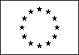 PERSONAL DETAILSPERSONAL DETAILSNameNamePoli  PaoloPoli  PaoloE-mailE-mailp.poli@ao-pisa.toscana.itp.poli@ao-pisa.toscana.itWORK EXPERIENCEEDUCATION AND QUALIFICATIONSKILLS and EXPERIENCEMother tongue ItalianItalianothersEnglishEnglish  • Readingeccellenteccellent• Writingeccellenteccellent• Spokeneccellent eccellent ORGANISATIONAL SKILLS From 15/12/2000 – on-going: Pisa Health Board 5 and Pisa University Hospital palliative care integrated network coordinator ( Delib. 2826 del 15/12/2000).From 16/12/2003 to 16/12/2006: International master plan for pain therapy scientific supervisor between Massa Carrara Health Board 1 and Versilia Health Board 12 (Delib. 1241 del 16/12/2003).From 1/1/2004 to 1/12/2004: Member of the national clinical organizational giudelines arrangement working group about pain therapy integrated metodologies. Regional sanitation agency (Agenzia per i Servizi Sanitari regionali), Roma.From 1993 – to 1995: Health commission member for the Civil Protection. (Dipartimento di Protezione Civile della Presidenza del consiglio dei Ministri) Roma.From 1/9/1992 – to 30/9/1994: Civil Protection commission Helth manager for the « Confederazione delle Misericordie D’Italia ».ORGANISATIONAL SKILLS From 15/12/2000 – on-going: Pisa Health Board 5 and Pisa University Hospital palliative care integrated network coordinator ( Delib. 2826 del 15/12/2000).From 16/12/2003 to 16/12/2006: International master plan for pain therapy scientific supervisor between Massa Carrara Health Board 1 and Versilia Health Board 12 (Delib. 1241 del 16/12/2003).From 1/1/2004 to 1/12/2004: Member of the national clinical organizational giudelines arrangement working group about pain therapy integrated metodologies. Regional sanitation agency (Agenzia per i Servizi Sanitari regionali), Roma.From 1993 – to 1995: Health commission member for the Civil Protection. (Dipartimento di Protezione Civile della Presidenza del consiglio dei Ministri) Roma.From 1/9/1992 – to 30/9/1994: Civil Protection commission Helth manager for the « Confederazione delle Misericordie D’Italia ».ORGANISATIONAL SKILLS From 15/12/2000 – on-going: Pisa Health Board 5 and Pisa University Hospital palliative care integrated network coordinator ( Delib. 2826 del 15/12/2000).From 16/12/2003 to 16/12/2006: International master plan for pain therapy scientific supervisor between Massa Carrara Health Board 1 and Versilia Health Board 12 (Delib. 1241 del 16/12/2003).From 1/1/2004 to 1/12/2004: Member of the national clinical organizational giudelines arrangement working group about pain therapy integrated metodologies. Regional sanitation agency (Agenzia per i Servizi Sanitari regionali), Roma.From 1993 – to 1995: Health commission member for the Civil Protection. (Dipartimento di Protezione Civile della Presidenza del consiglio dei Ministri) Roma.From 1/9/1992 – to 30/9/1994: Civil Protection commission Helth manager for the « Confederazione delle Misericordie D’Italia ».TECHNICAL SKILLSFrom 1999 – to 2001: A.L.R. Pain therapy magazine section supervisor (Anestesia Loco Regionale).From 2001 – to 2010: “Vincere il Dolore” Scientific journal managing director (Courthouse authorization  n°8 of 19/03/2001, Pisa).From 2000 – to 2003: Key Opinion Leader (KOL)  for B.A.R.D. Implantable Pumps.From 1996 – on-going: Key Opinion Leader (KOL) for B.A.R.D. Totally Implantable Venous Access Systems.From 2006 – to 2007:  Key Opinion Leader (KOL) for Medtronic Implantable Pumps.From 2010 – on-going: Key Opinion Leader (KOL) for Flowonix Implantable Pumps. PUBLICATIONS• “Technical Team in neuromodulation”.  Stefano Monacci, Lara Tollapi, Giuliano De Carolis and Paolo PoliVIII Convegno Nazionale Area Culturale Dolore, S.I.A.A.R.T.I., area free communications, Roma, November, 11-13, 2009. and poster at INS Conference “Neuromodulation in Europe in 2009”, Firenze, June, 12-14, 2009. •  “Spinal Cord Stimulation for Diabetic Peripheral Neuropathy”Giuliano De Carolis, Lara Tollapi and Paolo Poli VIII Convegno Nazionale Area Culturale Dolore, S.I.A.A.R.T.I., area free communications, Roma, November, 11-13, 2009. •  “CASI CLINICI Costipazione indotta da oppioidi nella pratica clinica” P.Poli, F.Bondi, G.De Carolis, L.Tollapi “Caso clinico 1-2-3-4” Archives of Medical Therapy (quarterly periodical) Anno III Volume 4 Numero 7, November 2010  •  “Subarachnoid treatment of nociceptive and neuropathic pain: morphine vs. ziconotide”.Tollapi L, Bondi F, De Carolis C, Ciaramella A, Paroli M, Poli P. Poster Session 10th INS congress “Neuromodulation: technology that improbe patient care” London 21-26 May 2011.•   “Subarachnoid ziconotide’s treatment of persistent pain in older persons”.  Tollapi L, Bondi F, De Carolis C, Ciaramella A, Paroli M, Poli P. Poster Session and Oral Presentation 10th INS congress “Neuromodulation: technology that improbe patient care” London, May 21-26, 2011.•  “Autonomic hypersensitivity after treatment with ziconotide in subjects with chronic pain-panic disorder comorbidity”.Ciaramella A, Paroli M, Tollapi L, Poli P. Poster Session  10th INS congress “Neuromodulation: technology that improbe patient care” London May 21-26, 2011.•  “A comparison between objective data and subjective data during SCS treatment”.De Carolis G, Paroli M, Ciaramella A, Tollapi L, Poli P “. Poster Session “Spine”. 10th INS congress “Neuromodulation: technology that improbe patient care” London May 21-26, 2011. •  “A case of successful treatment of  post herpetic neuralgia using subcutaneus targeted neuromodulation”.  De Carolis G, Paroli M, Ciaramella A, Tollapi L, Poli P “. Poster Session “Spine”. 10th INS congress “Neuromodulation: technology that improbe patient care” London May 21-26, 2011.•  “Study to evaluate constant current versus constant voltage with a new neurostimulation device in peripherical nerve stimulation”. De Carolis G, Paroli M, Ciaramella A, Tollapi L, Poli P “. Poster Session “Peripheral nerve”. 10th INS congress “Neuromodulation: technology that improbe patient care” London May 21-26, 2011.•  “The Technological Advance of SCS treatment: the Observational Mechanical Gateway (OMG TM). A case report.”De Carolis G, Ciaramella A, Paroli M.,Tollapi L., Bondi F. and  Poli P. Poster session 15th  Annual NANS Meeting Las Vegas Dec 8-11, 2011.•  “New treatment for pain due to lumbar stenosis with a percutaneous    16 polar lead: preliminary data”G. De Carolis, M. Paroli, L. Tollapi, A. Ciaramella, P. PoliVolume 19 Pathos Nro 3, 2012.•  “Ziconotide use in the Prometra Programmable Infusion Pump: preliminary results”Tollapi L, Bondi F, De Carolis C, Ciaramella A, Paroli M, Poli P.Poster session  PAIN 2012 – WVSIPP Miami June 22-24, 2012.•  “Spinal Cord Stimulation for Treatment of Chronic Neuropathic Pain: Three Systems Compared During 2-Year Follow-Up”Paroli M, De Carolis G ,Tollapi L, Bondi F and  Poli P. Poster and oral presentation session 16th Annual NANS Meeting Las Vegas, December 6–9, 2012.•  “New Treatment for Pain Due to Lumbar Stenosis with A Percutaneous 16-Polar Lead: Improvement in Pain and Quality of Life”De Carolis G, Paroli M, Tollapi L, Bondi F, Colini Baldeschi G, Poli PPoster session 16th Annual NANS Meeting Las Vegas, December 6–9, 2012.•  “Ziconotide use in the Prometra Programmable Infusion Pump: initial results”Tollapi L, Bondi F, De Carolis C, Ciaramella A, Paroli M, Poli P.Poster session 16th Annual NANS MeetingLas Vegas, December 6–9, 2012.•  “Percutaneous Implanted Paddle Lead for Spinal Cord Stimulation: Technical Consideration and Long-Term Complications”De Carolis G, Paroli M, Tollapi L, Bondi F, Colini Baldeschi G, Poli PPoster session 16th Annual NANS Meeting Las Vegas, December 6–9, 2012.•  “Pain Relief and Quality-of-Life Improvement After Spinal Cord Stimulation for FBSS: A Comparison Between Paddle and Cylindrical Lead”De Carolis G, Paroli M, Tollapi L, Bondi F, Ciaramella A, Poli PPoster session  5th Simpar meeting Pavia March 22-23, 2013.Minerva Anestesiologica, volume 79, supplement I to N° 3, March 2013•  “Intra-Articular Pulsed Radiofrequency Treatment In Chronic Knee Osteoarthritis Pain With Ultrasound-Guided Tecnique”De Carolis G, Paroli M, Tollapi L, Bondi F, Ciaramella A, Poli PPoster session  5th Simpar meeting Pavia March 22-23, 2013.Minerva Anestesiologica, volume 79, supplement I to N° 3, March 2013.•  “Long-term outcomes of spinal cord stimulation with paddle leads in the treatment of failed back surgery syndrome: technical and psychosocial considerations”De Carolis G, Paroli M, Tollapi L, Bondi F, Poli PPoster session 4th International  Congress on Neuropathic pain Toronto May 23-26, 2013.•  “Intrathecal treatment (IT) of nociceptive and neuropathic pain: morphine vs ziconotide”Tollapi L, Paroli M, De Caroli G, Bondi F, Poli PPoster session 4th International  Congress on Neuropathic pain Toronto May 23-26, 2013.•  “Advantage in use of new treatment for low back pain due to lumbar stenosis with a percutaneus 16polar lead: preliminary data”De Carolis G, Paroli M, Tollapi L, Bondi F, Poli PPoster session 4th International  Congress on Neuropathic pain Toronto May 23-26, 2013.•  “Efficacy of peripheral nerve stimulation in the prevention of phantom pain after lower limb amputation: a case report study”De Carolis G, Paroli M, Tollapi L, Bondi F, Poli PPoster session 11th INS World Congress Berlin June 8-13, 2013.•  “Advantage In Use Of New Treatment For Low Back Pain Due To Lumbar Stenosis With A Percutaneus 16polar Lead: Preliminary Data”De Carolis G, Paroli M, Tollapi L, Bondi F, Poli PPoster session 11th INS World Congress Berlin June 8-13, 2013.•  “Percutaneous electrical nerve stimulation (pens) in the treatment of neuropathic pain”De Carolis G, Paroli M, Tollapi L, Bondi F, Poli PPoster session 11th INS World Congress Berlin June 8-13, 2013.•  “Coping strategies profiles as predictors of long term spinal cord stimulation treatment”Paroli M, Ciaramella A, De Carolis G, Tollapi L, Bondi F, Poli PPoster and oral presentation session 11th INS World Congress Berlin June 8-13, 2013.•  “Efficacy of innovative High Frequency Spinal Cord Simulation on vascular disease: A case report”De Carolis G, Paroli M, Tollapi L, Bondi F, Poli PPoster session 11th INS World Congress Berlin June 8-13, 2013.TECHNICAL SKILLSFrom 1999 – to 2001: A.L.R. Pain therapy magazine section supervisor (Anestesia Loco Regionale).From 2001 – to 2010: “Vincere il Dolore” Scientific journal managing director (Courthouse authorization  n°8 of 19/03/2001, Pisa).From 2000 – to 2003: Key Opinion Leader (KOL)  for B.A.R.D. Implantable Pumps.From 1996 – on-going: Key Opinion Leader (KOL) for B.A.R.D. Totally Implantable Venous Access Systems.From 2006 – to 2007:  Key Opinion Leader (KOL) for Medtronic Implantable Pumps.From 2010 – on-going: Key Opinion Leader (KOL) for Flowonix Implantable Pumps. PUBLICATIONS• “Technical Team in neuromodulation”.  Stefano Monacci, Lara Tollapi, Giuliano De Carolis and Paolo PoliVIII Convegno Nazionale Area Culturale Dolore, S.I.A.A.R.T.I., area free communications, Roma, November, 11-13, 2009. and poster at INS Conference “Neuromodulation in Europe in 2009”, Firenze, June, 12-14, 2009. •  “Spinal Cord Stimulation for Diabetic Peripheral Neuropathy”Giuliano De Carolis, Lara Tollapi and Paolo Poli VIII Convegno Nazionale Area Culturale Dolore, S.I.A.A.R.T.I., area free communications, Roma, November, 11-13, 2009. •  “CASI CLINICI Costipazione indotta da oppioidi nella pratica clinica” P.Poli, F.Bondi, G.De Carolis, L.Tollapi “Caso clinico 1-2-3-4” Archives of Medical Therapy (quarterly periodical) Anno III Volume 4 Numero 7, November 2010  •  “Subarachnoid treatment of nociceptive and neuropathic pain: morphine vs. ziconotide”.Tollapi L, Bondi F, De Carolis C, Ciaramella A, Paroli M, Poli P. Poster Session 10th INS congress “Neuromodulation: technology that improbe patient care” London 21-26 May 2011.•   “Subarachnoid ziconotide’s treatment of persistent pain in older persons”.  Tollapi L, Bondi F, De Carolis C, Ciaramella A, Paroli M, Poli P. Poster Session and Oral Presentation 10th INS congress “Neuromodulation: technology that improbe patient care” London, May 21-26, 2011.•  “Autonomic hypersensitivity after treatment with ziconotide in subjects with chronic pain-panic disorder comorbidity”.Ciaramella A, Paroli M, Tollapi L, Poli P. Poster Session  10th INS congress “Neuromodulation: technology that improbe patient care” London May 21-26, 2011.•  “A comparison between objective data and subjective data during SCS treatment”.De Carolis G, Paroli M, Ciaramella A, Tollapi L, Poli P “. Poster Session “Spine”. 10th INS congress “Neuromodulation: technology that improbe patient care” London May 21-26, 2011. •  “A case of successful treatment of  post herpetic neuralgia using subcutaneus targeted neuromodulation”.  De Carolis G, Paroli M, Ciaramella A, Tollapi L, Poli P “. Poster Session “Spine”. 10th INS congress “Neuromodulation: technology that improbe patient care” London May 21-26, 2011.•  “Study to evaluate constant current versus constant voltage with a new neurostimulation device in peripherical nerve stimulation”. De Carolis G, Paroli M, Ciaramella A, Tollapi L, Poli P “. Poster Session “Peripheral nerve”. 10th INS congress “Neuromodulation: technology that improbe patient care” London May 21-26, 2011.•  “The Technological Advance of SCS treatment: the Observational Mechanical Gateway (OMG TM). A case report.”De Carolis G, Ciaramella A, Paroli M.,Tollapi L., Bondi F. and  Poli P. Poster session 15th  Annual NANS Meeting Las Vegas Dec 8-11, 2011.•  “New treatment for pain due to lumbar stenosis with a percutaneous    16 polar lead: preliminary data”G. De Carolis, M. Paroli, L. Tollapi, A. Ciaramella, P. PoliVolume 19 Pathos Nro 3, 2012.•  “Ziconotide use in the Prometra Programmable Infusion Pump: preliminary results”Tollapi L, Bondi F, De Carolis C, Ciaramella A, Paroli M, Poli P.Poster session  PAIN 2012 – WVSIPP Miami June 22-24, 2012.•  “Spinal Cord Stimulation for Treatment of Chronic Neuropathic Pain: Three Systems Compared During 2-Year Follow-Up”Paroli M, De Carolis G ,Tollapi L, Bondi F and  Poli P. Poster and oral presentation session 16th Annual NANS Meeting Las Vegas, December 6–9, 2012.•  “New Treatment for Pain Due to Lumbar Stenosis with A Percutaneous 16-Polar Lead: Improvement in Pain and Quality of Life”De Carolis G, Paroli M, Tollapi L, Bondi F, Colini Baldeschi G, Poli PPoster session 16th Annual NANS Meeting Las Vegas, December 6–9, 2012.•  “Ziconotide use in the Prometra Programmable Infusion Pump: initial results”Tollapi L, Bondi F, De Carolis C, Ciaramella A, Paroli M, Poli P.Poster session 16th Annual NANS MeetingLas Vegas, December 6–9, 2012.•  “Percutaneous Implanted Paddle Lead for Spinal Cord Stimulation: Technical Consideration and Long-Term Complications”De Carolis G, Paroli M, Tollapi L, Bondi F, Colini Baldeschi G, Poli PPoster session 16th Annual NANS Meeting Las Vegas, December 6–9, 2012.•  “Pain Relief and Quality-of-Life Improvement After Spinal Cord Stimulation for FBSS: A Comparison Between Paddle and Cylindrical Lead”De Carolis G, Paroli M, Tollapi L, Bondi F, Ciaramella A, Poli PPoster session  5th Simpar meeting Pavia March 22-23, 2013.Minerva Anestesiologica, volume 79, supplement I to N° 3, March 2013•  “Intra-Articular Pulsed Radiofrequency Treatment In Chronic Knee Osteoarthritis Pain With Ultrasound-Guided Tecnique”De Carolis G, Paroli M, Tollapi L, Bondi F, Ciaramella A, Poli PPoster session  5th Simpar meeting Pavia March 22-23, 2013.Minerva Anestesiologica, volume 79, supplement I to N° 3, March 2013.•  “Long-term outcomes of spinal cord stimulation with paddle leads in the treatment of failed back surgery syndrome: technical and psychosocial considerations”De Carolis G, Paroli M, Tollapi L, Bondi F, Poli PPoster session 4th International  Congress on Neuropathic pain Toronto May 23-26, 2013.•  “Intrathecal treatment (IT) of nociceptive and neuropathic pain: morphine vs ziconotide”Tollapi L, Paroli M, De Caroli G, Bondi F, Poli PPoster session 4th International  Congress on Neuropathic pain Toronto May 23-26, 2013.•  “Advantage in use of new treatment for low back pain due to lumbar stenosis with a percutaneus 16polar lead: preliminary data”De Carolis G, Paroli M, Tollapi L, Bondi F, Poli PPoster session 4th International  Congress on Neuropathic pain Toronto May 23-26, 2013.•  “Efficacy of peripheral nerve stimulation in the prevention of phantom pain after lower limb amputation: a case report study”De Carolis G, Paroli M, Tollapi L, Bondi F, Poli PPoster session 11th INS World Congress Berlin June 8-13, 2013.•  “Advantage In Use Of New Treatment For Low Back Pain Due To Lumbar Stenosis With A Percutaneus 16polar Lead: Preliminary Data”De Carolis G, Paroli M, Tollapi L, Bondi F, Poli PPoster session 11th INS World Congress Berlin June 8-13, 2013.•  “Percutaneous electrical nerve stimulation (pens) in the treatment of neuropathic pain”De Carolis G, Paroli M, Tollapi L, Bondi F, Poli PPoster session 11th INS World Congress Berlin June 8-13, 2013.•  “Coping strategies profiles as predictors of long term spinal cord stimulation treatment”Paroli M, Ciaramella A, De Carolis G, Tollapi L, Bondi F, Poli PPoster and oral presentation session 11th INS World Congress Berlin June 8-13, 2013.•  “Efficacy of innovative High Frequency Spinal Cord Simulation on vascular disease: A case report”De Carolis G, Paroli M, Tollapi L, Bondi F, Poli PPoster session 11th INS World Congress Berlin June 8-13, 2013.TECHNICAL SKILLSFrom 1999 – to 2001: A.L.R. Pain therapy magazine section supervisor (Anestesia Loco Regionale).From 2001 – to 2010: “Vincere il Dolore” Scientific journal managing director (Courthouse authorization  n°8 of 19/03/2001, Pisa).From 2000 – to 2003: Key Opinion Leader (KOL)  for B.A.R.D. Implantable Pumps.From 1996 – on-going: Key Opinion Leader (KOL) for B.A.R.D. Totally Implantable Venous Access Systems.From 2006 – to 2007:  Key Opinion Leader (KOL) for Medtronic Implantable Pumps.From 2010 – on-going: Key Opinion Leader (KOL) for Flowonix Implantable Pumps. PUBLICATIONS• “Technical Team in neuromodulation”.  Stefano Monacci, Lara Tollapi, Giuliano De Carolis and Paolo PoliVIII Convegno Nazionale Area Culturale Dolore, S.I.A.A.R.T.I., area free communications, Roma, November, 11-13, 2009. and poster at INS Conference “Neuromodulation in Europe in 2009”, Firenze, June, 12-14, 2009. •  “Spinal Cord Stimulation for Diabetic Peripheral Neuropathy”Giuliano De Carolis, Lara Tollapi and Paolo Poli VIII Convegno Nazionale Area Culturale Dolore, S.I.A.A.R.T.I., area free communications, Roma, November, 11-13, 2009. •  “CASI CLINICI Costipazione indotta da oppioidi nella pratica clinica” P.Poli, F.Bondi, G.De Carolis, L.Tollapi “Caso clinico 1-2-3-4” Archives of Medical Therapy (quarterly periodical) Anno III Volume 4 Numero 7, November 2010  •  “Subarachnoid treatment of nociceptive and neuropathic pain: morphine vs. ziconotide”.Tollapi L, Bondi F, De Carolis C, Ciaramella A, Paroli M, Poli P. Poster Session 10th INS congress “Neuromodulation: technology that improbe patient care” London 21-26 May 2011.•   “Subarachnoid ziconotide’s treatment of persistent pain in older persons”.  Tollapi L, Bondi F, De Carolis C, Ciaramella A, Paroli M, Poli P. Poster Session and Oral Presentation 10th INS congress “Neuromodulation: technology that improbe patient care” London, May 21-26, 2011.•  “Autonomic hypersensitivity after treatment with ziconotide in subjects with chronic pain-panic disorder comorbidity”.Ciaramella A, Paroli M, Tollapi L, Poli P. Poster Session  10th INS congress “Neuromodulation: technology that improbe patient care” London May 21-26, 2011.•  “A comparison between objective data and subjective data during SCS treatment”.De Carolis G, Paroli M, Ciaramella A, Tollapi L, Poli P “. Poster Session “Spine”. 10th INS congress “Neuromodulation: technology that improbe patient care” London May 21-26, 2011. •  “A case of successful treatment of  post herpetic neuralgia using subcutaneus targeted neuromodulation”.  De Carolis G, Paroli M, Ciaramella A, Tollapi L, Poli P “. Poster Session “Spine”. 10th INS congress “Neuromodulation: technology that improbe patient care” London May 21-26, 2011.•  “Study to evaluate constant current versus constant voltage with a new neurostimulation device in peripherical nerve stimulation”. De Carolis G, Paroli M, Ciaramella A, Tollapi L, Poli P “. Poster Session “Peripheral nerve”. 10th INS congress “Neuromodulation: technology that improbe patient care” London May 21-26, 2011.•  “The Technological Advance of SCS treatment: the Observational Mechanical Gateway (OMG TM). A case report.”De Carolis G, Ciaramella A, Paroli M.,Tollapi L., Bondi F. and  Poli P. Poster session 15th  Annual NANS Meeting Las Vegas Dec 8-11, 2011.•  “New treatment for pain due to lumbar stenosis with a percutaneous    16 polar lead: preliminary data”G. De Carolis, M. Paroli, L. Tollapi, A. Ciaramella, P. PoliVolume 19 Pathos Nro 3, 2012.•  “Ziconotide use in the Prometra Programmable Infusion Pump: preliminary results”Tollapi L, Bondi F, De Carolis C, Ciaramella A, Paroli M, Poli P.Poster session  PAIN 2012 – WVSIPP Miami June 22-24, 2012.•  “Spinal Cord Stimulation for Treatment of Chronic Neuropathic Pain: Three Systems Compared During 2-Year Follow-Up”Paroli M, De Carolis G ,Tollapi L, Bondi F and  Poli P. Poster and oral presentation session 16th Annual NANS Meeting Las Vegas, December 6–9, 2012.•  “New Treatment for Pain Due to Lumbar Stenosis with A Percutaneous 16-Polar Lead: Improvement in Pain and Quality of Life”De Carolis G, Paroli M, Tollapi L, Bondi F, Colini Baldeschi G, Poli PPoster session 16th Annual NANS Meeting Las Vegas, December 6–9, 2012.•  “Ziconotide use in the Prometra Programmable Infusion Pump: initial results”Tollapi L, Bondi F, De Carolis C, Ciaramella A, Paroli M, Poli P.Poster session 16th Annual NANS MeetingLas Vegas, December 6–9, 2012.•  “Percutaneous Implanted Paddle Lead for Spinal Cord Stimulation: Technical Consideration and Long-Term Complications”De Carolis G, Paroli M, Tollapi L, Bondi F, Colini Baldeschi G, Poli PPoster session 16th Annual NANS Meeting Las Vegas, December 6–9, 2012.•  “Pain Relief and Quality-of-Life Improvement After Spinal Cord Stimulation for FBSS: A Comparison Between Paddle and Cylindrical Lead”De Carolis G, Paroli M, Tollapi L, Bondi F, Ciaramella A, Poli PPoster session  5th Simpar meeting Pavia March 22-23, 2013.Minerva Anestesiologica, volume 79, supplement I to N° 3, March 2013•  “Intra-Articular Pulsed Radiofrequency Treatment In Chronic Knee Osteoarthritis Pain With Ultrasound-Guided Tecnique”De Carolis G, Paroli M, Tollapi L, Bondi F, Ciaramella A, Poli PPoster session  5th Simpar meeting Pavia March 22-23, 2013.Minerva Anestesiologica, volume 79, supplement I to N° 3, March 2013.•  “Long-term outcomes of spinal cord stimulation with paddle leads in the treatment of failed back surgery syndrome: technical and psychosocial considerations”De Carolis G, Paroli M, Tollapi L, Bondi F, Poli PPoster session 4th International  Congress on Neuropathic pain Toronto May 23-26, 2013.•  “Intrathecal treatment (IT) of nociceptive and neuropathic pain: morphine vs ziconotide”Tollapi L, Paroli M, De Caroli G, Bondi F, Poli PPoster session 4th International  Congress on Neuropathic pain Toronto May 23-26, 2013.•  “Advantage in use of new treatment for low back pain due to lumbar stenosis with a percutaneus 16polar lead: preliminary data”De Carolis G, Paroli M, Tollapi L, Bondi F, Poli PPoster session 4th International  Congress on Neuropathic pain Toronto May 23-26, 2013.•  “Efficacy of peripheral nerve stimulation in the prevention of phantom pain after lower limb amputation: a case report study”De Carolis G, Paroli M, Tollapi L, Bondi F, Poli PPoster session 11th INS World Congress Berlin June 8-13, 2013.•  “Advantage In Use Of New Treatment For Low Back Pain Due To Lumbar Stenosis With A Percutaneus 16polar Lead: Preliminary Data”De Carolis G, Paroli M, Tollapi L, Bondi F, Poli PPoster session 11th INS World Congress Berlin June 8-13, 2013.•  “Percutaneous electrical nerve stimulation (pens) in the treatment of neuropathic pain”De Carolis G, Paroli M, Tollapi L, Bondi F, Poli PPoster session 11th INS World Congress Berlin June 8-13, 2013.•  “Coping strategies profiles as predictors of long term spinal cord stimulation treatment”Paroli M, Ciaramella A, De Carolis G, Tollapi L, Bondi F, Poli PPoster and oral presentation session 11th INS World Congress Berlin June 8-13, 2013.•  “Efficacy of innovative High Frequency Spinal Cord Simulation on vascular disease: A case report”De Carolis G, Paroli M, Tollapi L, Bondi F, Poli PPoster session 11th INS World Congress Berlin June 8-13, 2013.OTHER SKILLS “Drug infusion devices” International patent inventor and holder (PCT).“Drug infusion devices” International patent inventor and holder (PCT).